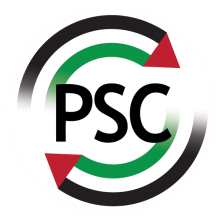 Membership and Database OfficerFull time ( 35 hours per week) Salary: £22, 416 to £28,427- Pay Award Pending Managed by: Director  The Membership and Database Officer will provide accurate and useful information to PSC on membership and finances, to enable PSC to develop its fundraising and membership strategy. The purpose of this role is to manage PSC’s database system, Raisers Edge, and to provide excellent supporter care to members, affiliates, and supporters.Location: London, currently remote working.(Currently PSC staff are working remotely in response to the Covid Crisis with very limited office working. This is under review with regard to the longer term. We are open to applications from individuals who are not London based). Please note however that the role will require attendance for certain events and meetings as necessary and for this travel to London will be required.You will be responsible for:Information management: Ensuring PSC’s CRM system (Raiser’s Edge), is accurate and up to date, and works effectively as best it can to meet PSC’s needsFinancial records: Downloading and importing financial information into Raiser’s Edge from PayPal, bank accounts, offline payments and other payment platforms as required; processing cancellations of recurring gifts; working with the Finance Officer to ensure financial information is accurate and reconciled with other recordsReporting: Using RE to proactively provide financial, membership and analytical reports for colleagues and the Executive CommitteeMembership: Responsible for queries relating to membership and fundraising and for processing applications and renewalsManaging PSC’s relationship with CRM supplier (currently Blackbaud) and deal with related IT issuesDevelop and implement training and guidance for other members of the team, ensuring that colleagues can use Raisers Edge consistently and effectively for campaigning and admin purposes and keeping relevant process guides up to dateProviding excellent supporter care, ensuring that members, affiliates and branches have their membership and financial data recorded accurately, are thanked for their donations and sent timely reminders to renewYou will support:Support PSC Management Team  to provide ongoing and proactive engagement with supporters including leading on and overseeing thank you process and insight into fundraising to help increase donationsSupport PSC Management Team  to ensure PSC complies with the Data Protection ActSupport PSC Management Team in developing comprehensive fundraising and membership strategies for PSCSupervise and delegate to volunteers as appropriateSupport the Finance Officer in providing accurate and timely financial dataSupport the Admin Officer in handling incoming queries by phone and email, as well as coordinating volunteers, taking payments over the phone and processing cheques and cash receivedAs a member of the admin team you will:Provide support to colleagues where necessary. In particular during busy periods such as the AGM support will be required in preparing for the eventFlexibility:In order to work effectively in a changing environment other tasks, commensurate with the role, may be required.Personal SpecificationEssential: Experience:Demonstrable knowledge and experience of using a CRM system (Raiser’s Edge or similar)Experience of providing high quality supporter care to members and donorsExperience of delegating work to volunteersExperience of preparing and importing financial information into a CRM systemExperience of using a CRM system to produce regular reportsEssential: SkillsAttention to detail, accurate and numerateExcel skills to a high levelExcellent organisational skillsExcellent communication skillsAbility to manage competing demands and prioritise workloadStrong analytical and problem solving skills with the ability to think creatively and strategicallyDemonstrable support for the aims and objectives of PSCDesirable:At least one years experience of using Raiser’s Edge or similarExperience of using ImportOmaticExperience of working collaboratively in a small, busy office teamExperience of fundraising for a campaigning organisationExperience of working for social justice, or Palestine-related issues